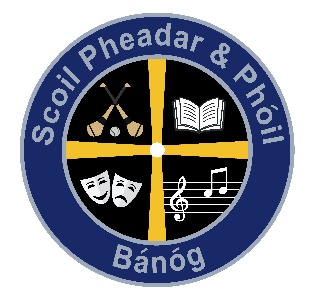 Banogue NSANNUAL ADMISSION NOTICEin respect of admissions to the 2022 /2023 school year	-Admission Policy and Application FormA copy of the school’s Admission Policy and the Application Form for Admission for the 2022/ 2023  is available as follows: –To download at: https://www.banoguens.com/ On request: By emailing banoguenationalschool@gmail.com  or writing to: Banogue NS, Banogue ,Croom, Co. LimerickApplication and Decision Dates for admission to 2022/2023The following are the dates applicable for admission to Junior Infants*Failure to accept an offer within the prescribed period above may result in the offer being withdrawnNote: the school will consider and issue decisions on late applications in accordance with the school’s admission policy.Special Class Application and Decision Dates for admission to Banogue NSThe following are the dates applicable for admission to the school’s Special Class which caters for children with [insert details of category/categories of SEN catered for in the class] -*Failure to accept an offer within the prescribed period above may result in the offer being withdrawnNumber of places being made available in [insert school year concerned]The school will commence accepting applications for admission on  October 1st 2022The school shall cease accepting applications for admission on May 19th 2023The date by which applicants will be notified of the decision on their application is    June 1st  2023The period within which applicants must confirm acceptance of an offer of admission isJune 15th  2023The school will commence accepting applications for admission to the special class on  October 1st 2022The school shall cease accepting applications for admission to the special class onJanuary 31st 2023The date by which applicants will be notified of the decision on their application for admission to the special class isFebruary 17th 2023The period within which applicants must confirm acceptance of an offer of admission is2 weeks The number of places being made available in junior infants24The number of places being made available in the special class* catering for children with Autism is8